Industrie 4.0 von Grund auf smart gedacht. #empowerthefieldEndress+Hauser präsentiert auf der SPS smart production solutions in Nürnberg zukunftsweisende Lösungen für die Industrie 4.0.Digitalisierung beginnt bereits auf der Feldebene. 97% der Gerätedaten aus der Feldebene sind jedoch ungenutzt. Messgeräte und die Nutzung der daraus generierten Daten bilden die Basis für eine erfolgreiche Digitalisierung von Anlagen und Prozessen. Endress+Hauser demonstriert den Besucher auf dem Messestand live, wie sie mit intelligenten Messgeräten und der IIoT-Cloud Netilion die Potenziale Ihrer Felddaten freisetzen können, um Anlagen effizienter und kostengünstiger zu betreiben und zu steuern.Der neue Liquiphant. Mehr Sicherheit. Mehr Industrie 4.0. #empowerthefieldDas millionenfach bewährte Messgerät zur Grenzstandmessung ist nun Industrie 4.0 ready. Die neue Gerätegeneration verfügt über die Heartbeat Technology und kann via Bluetooth® mit Smartphones und Tablets kommunizieren. Von Grund auf nach IEC 61508 entwickelt, eignet sich der neue Liquiphant auch für SIL2- und SIL3-Anwendungen. Der Liquiphant FTL51B setzt die Potenziale der Felddaten aus der Grenzstandmessung frei, sodass sie in der IIoT-Cloud Netilion ausgewertet werden können. Anlagenbetreiber erhalten valide Informationen für Prozessoptimierungen wie zum Beispiel der vorausschauenden Wartung und können ihre Anlagenverfügbarkeit erhöhen. Mit dem neuen Liquiphant können Anwender durchstarten – gemeinsam mit Endress+Hauser sind sie Industrie 4.0 ready, wann immer sie es möchten.Ultraschall Durchflussmessgerät Prosonic Flow G300/500: einfach clever Gas messenMit dem kondensatunempfindlichen Sensordesign liefert das Durchflussmessgerät für Gas hochgenaue Messwerte auch bei feuchten oder nassen Gasen. Dank integrierter Druck- und Temperaturmessung ist der Installationsaufwand minimal, außerdem kann durch die Multiparametermessung sowohl Masse als auch Normvolumen direkt gemessen und ausgegeben werden. Die integrierte Gasanalysefunktion ermöglicht außerdem die Berechnung des Brennwerts, Energiefluss, Molmasse, Dichte, Viskosität etc. Der Prosonic Flow G300/500 ist SIL-zertifiziert und bietet zusammen mit der Heartbeat Technology eine rückführbare Geräteverifikation ohne Prozessunterbrechung. Wir messen. Wir automatisieren. Automatisierungslösungen von Endress+HauserFür Anlagenbetreiber oder Anlagenbauer präsentiert Endress+Hauser die perfekte Kombination aus zuverlässigen Produkten und der Fachkompetenz für maßgeschneiderte Automatisierungslösungen während des gesamten Lebenszyklus einer Anlage. Von der Beratung über eine Bedarfsanalyse bis hin zur Inbetriebnahme und der Schulung der Mitarbeiter bietet das Unternehmen alles aus einer Hand. Hierunter fallen z. B. Lösungen im Bereich Analyse, Verladeanlagen, mechanische Instrumentierung oder Industrial Internet of Things. Erfolgsfaktor Service – Anlagen effizient planen, errichten und betreibenMit einem breiten Spektrum an Dienstleistungen ermöglicht es Endress+Hauser Anlagenbetreibern, alle Potentiale ihrer Anlage auszuschöpfen. Mit über 60 Jahren Erfahrung verfügt Endress+Hauser nicht nur über umfassende Kompetenz in der Feldebene, sondern erschließt auch das gesamte Leistungsspektrum der Prozessautomatisierung. Von Anlagenplanung und Engineering über Beschaffung, Installation sowie Inbetriebnahme bis hin zu Wartungs- und Kalibrierservices bietet das Unternehmen Anwendern maßgeschneiderte Dienstleistungen für den gesamten Lebenszyklus ihrer Anlage. Weitere Produkt-Highlights am MessestandMit der iTHERM ModuLine TM131 präsentiert Endress+Hauser ein Thermometer mit schnell ansprechendem Schutzrohr und Bluetooth-Bedienung für anspruchsvolle Anwendungen in der Chemie. Mit DUAL-SEAL wird die Prozessseite auch im Falle eines Schutzrohrbruchs sicher abgedichtet. Der digitale glasfreie pH-Sensor CPS77D ist eine Memosens-ISFET-Elektrode für hygienische Anwendungen in der Lebensmittel- und Life Science-Industrie. Seine bakteriendichte Referenz mit kontaminationsbeständigem Gel garantiert stabile Messungen, der Sensor ist dampfsterilisierbar und autoklavierbar, bietet einen unzerbrechlichen PEEK-Schaft und gewährleistet maximale Sicherheit für die Produkte. Der FWR30 ist der erste Endress+Hauser Cloud-only-Sensor zur kontinuierlichen Füllstandsmessung auf Basis des Messprinzips Radar. Angebunden über eine kabellose Datenverbindung ist das Messgerät ein Bestandteil des IIoT-Ökosystems Netilion. Das magnetisch-induktive Durchflussmessgerät Promag W 300 ist ein Spezialist für anspruchsvolle Wasser- und Abwasseranwendungen und wurde für den zuverlässigen Einsatz in Ex-Bereichen und unter rauen Bedingungen entwickelt. Für die Messung von Füllstand und Dichte eignet sich der Gammapilot FMG50. Mit radiometrischer Messung eignet sich der Kompakttransmitter zur Grenzstanddetektion, kontinuierlichen Füllstandsmessung sowie zur Trennschichtmessung. Besuchen Sie uns vom 26.-28. November in Nürnberg auf der SPS smart production solutions 2019 in Halle 4a, Stand 135.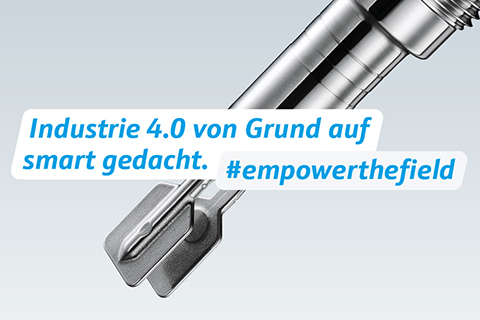 EH SPS 2019.jpgEndress+Hauser präsentiert auf der SPS smart production solutions 2019 zukunftsweisende Lösungen für die Industrie 4.0.Die Endress+Hauser Gruppe
Endress+Hauser ist ein international führender Anbieter von Messgeräten, Dienstleistungen und Lösungen für die industrielle Verfahrenstechnik. Die Firmengruppe zählt weltweit rund 14.000 Beschäftigte. 2018 erwirtschaftete sie über 2,4 Milliarden Euro Umsatz.StrukturEigene Sales Center sowie ein Netzwerk von Partnern stellen weltweit kompetente Unterstützung sicher. Product Center in zwölf Ländern erfüllen die Wünsche der Kunden schnell und flexibel. Eine Holding in Reinach/Schweiz koordiniert die Firmengruppe. Als erfolgreiches Unternehmen in Familienbesitz will Endress+Hauser auch künftig selbstständig und unabhängig bleiben.ProdukteEndress+Hauser liefert Sensoren, Geräte, Systeme und Dienstleistungen für Füllstand-, Durchfluss-, Druck- und Temperaturmessung sowie Analyse und Messwertregistrierung. Das Unternehmen unterstützt seine Kunden mit automatisierungstechnischen, logistischen und informationstechnischen Dienstleistungen und Lösungen. Die Produkte setzen Maßstäbe im Hinblick auf Qualität und Technologie.BranchenDie Kunden kommen überwiegend aus den Branchen Chemie/Petrochemie, Lebensmittel, Öl und Gas, Wasser/Abwasser, Energie und Kraftwerke, Life Sciences, Grundstoffe und Metall, Erneuerbare Energien, Papier und Zellstoff sowie Schiffbau. Sie gestalten mit Unterstützung von Endress+Hauser ihre verfahrenstechnischen Abläufe zuverlässig, sicher, wirtschaftlich und umweltfreundlich.GeschichteEndress+Hauser wurde 1953 von Georg H. Endress und Ludwig Hauser gegründet. Die Firmengruppe ist seit 1975 im Alleinbesitz der Familie Endress. Das Unternehmen entwickelte sich konsequent vom Spezialisten für Füllstandmessung zum Anbieter von Komplettlösungen für die industrielle Messtechnik und Automatisierung. Gleichzeitig wurden ständig neue Märkte erschlossen.Weitere Informationen unter www.de.endress.com, www.at.endress.com oder www.ch.endress.com KontaktBitte senden Sie uns ein Belegexemplar.DeutschlandÖsterreichSchweizFlorian KraftschikMarCom Manager Media RelationsEndress+Hauser Messtechnik GmbH+Co. KG Colmarer Straße 6 79576 Weil am Rhein
E-mail:  florian.kraftschik@endress.comTel.:	+49 7621 975 11514Fax: 	+49 7621 975 20 514Clemens ZehetnerLeiter MarketingEndress+Hauser GmbHLehnergasse 41230 WienE-mail:	clemens.zehetner@endress.comTel.:	+43 1 880 56 117Fax:	+43 1 880 56 335Evelyne BonvilainMarketing KommunikationEndress+Hauser (Schweiz) AGKägenstrasse 24153 ReinachE-mail:	evelyne.bonvilain@endress.comTel.:	+41 61 715 7520Fax:	+41 61 715 2702